  MADONAS NOVADA PAŠVALDĪBA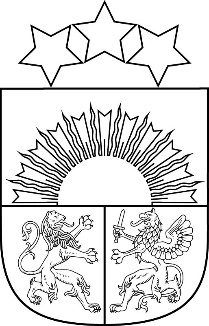 Reģ. Nr. 90000054572Saieta laukums 1, Madona, Madonas novads, LV-4801 t. 64860090, e-pasts: pasts@madona.lv ___________________________________________________________________________MADONAS NOVADA PAŠVALDĪBAS DOMESLĒMUMSMadonā2021.gada 10.septembrī						            	Nr.182									        (protokols Nr.9, 3.p.)Par Madonas novada pašvaldības izpilddirektora iecelšanu amatā 	Saskaņā ar likuma “Par pašvaldībām” 21.panta pirmās daļas 11.punktu dome var izskatīt jebkuru jautājumu, kas ir attiecīgās pašvaldības pārziņā, turklāt tikai dome var iecelt amatā un atbrīvot no amata izpilddirektoru. 	Saskaņā ar likuma “Par pašvaldībām” 68.panta pirmo daļu pēc domes priekšsēdētāja priekšlikuma dome ieceļ izpilddirektoru, kas pašvaldības nolikumā noteiktajā kārtībā ir atbildīgs par pašvaldības iestāžu un pašvaldības kapitālsabiedrību darbu.	Saskaņā ar likuma “Par pašvaldībām” 40.panta ceturto daļu par pašvaldības (..) izpilddirektora (..) amatam izvirzītajām kandidatūrām balso ar vēlēšanu zīmēm vienlaikus par katram amatam izvirzītajiem kandidātiem.	Domes priekšsēdētājs izvirza Madonas novada pašvaldības izpilddirektora amatam līdzšinējo Cesvaines novada pašvaldības izpilddirektoru Uģi Fjodorovu. 	Noklausījusies domes priekšsēdētāja A.Lungeviča sniegto informāciju, pamatojoties uz likuma “Par pašvaldībām” 21.panta pirmās daļas 11.punktu, 40.panta ceturto daļu, 68.panta pirmo daļu,  10.09.2021.balsu skaitīšanas komisijas protokolu, balsojot ar vēlēšanu zīmēm: PAR – 14 (Agris Lungevičs, Aigars Šķēls, Aivis Masaļskis,  Andris Sakne, Artūrs Čačka, Gatis Teilis, Gunārs Ikaunieks, Guntis Klikučs, Iveta Peilāne, Māris Olte, Rūdolfs Preiss, Sandra Maksimova, Valda Kļaviņa, Zigfrīds Gora),  PRET – 2 (Andrejs Ceļapīters, Kaspars Udrass) Madonas novada pašvaldības dome NOLEMJ: 1. Iecelt Uģi Fjodorovu, personas kods […], Madonas novada pašvaldības izpilddirektora amatā ar 2021.gada 14.septembri. 2. Uzdot Madonas novada pašvaldības domes priekšsēdētājam A.Lungevičam:  2.1. 13.09.2021. izbeigt darba tiesiskās attiecības ar Uģi Fjodorovu kā ar Cesvaines novada pašvaldības izpilddirektoru;2.2. ar 14.09.2021. slēgt darba līgumu ar Uģi Fjodorovu par Madonas novada pašvaldības izpilddirektora amata pienākumu veikšanu.3. Uzdot Centrālās administrācijas Juridiskajai un personāla nodaļai veikt grozījumus Madonas novada pašvaldības valsts amatpersonu sarakstā Valsts ieņēmumu dienesta datu bāzē likumā „Par interešu konflikta novēršanu valsts amatpersonu darbībā” noteiktajā kārtībā.Domes priekšsēdētājs				A.Lungevičs	Zāle 64860095